Попробуй двумя руками сразу обвести линии. Можно обводить слева направо, справа налево, от центра.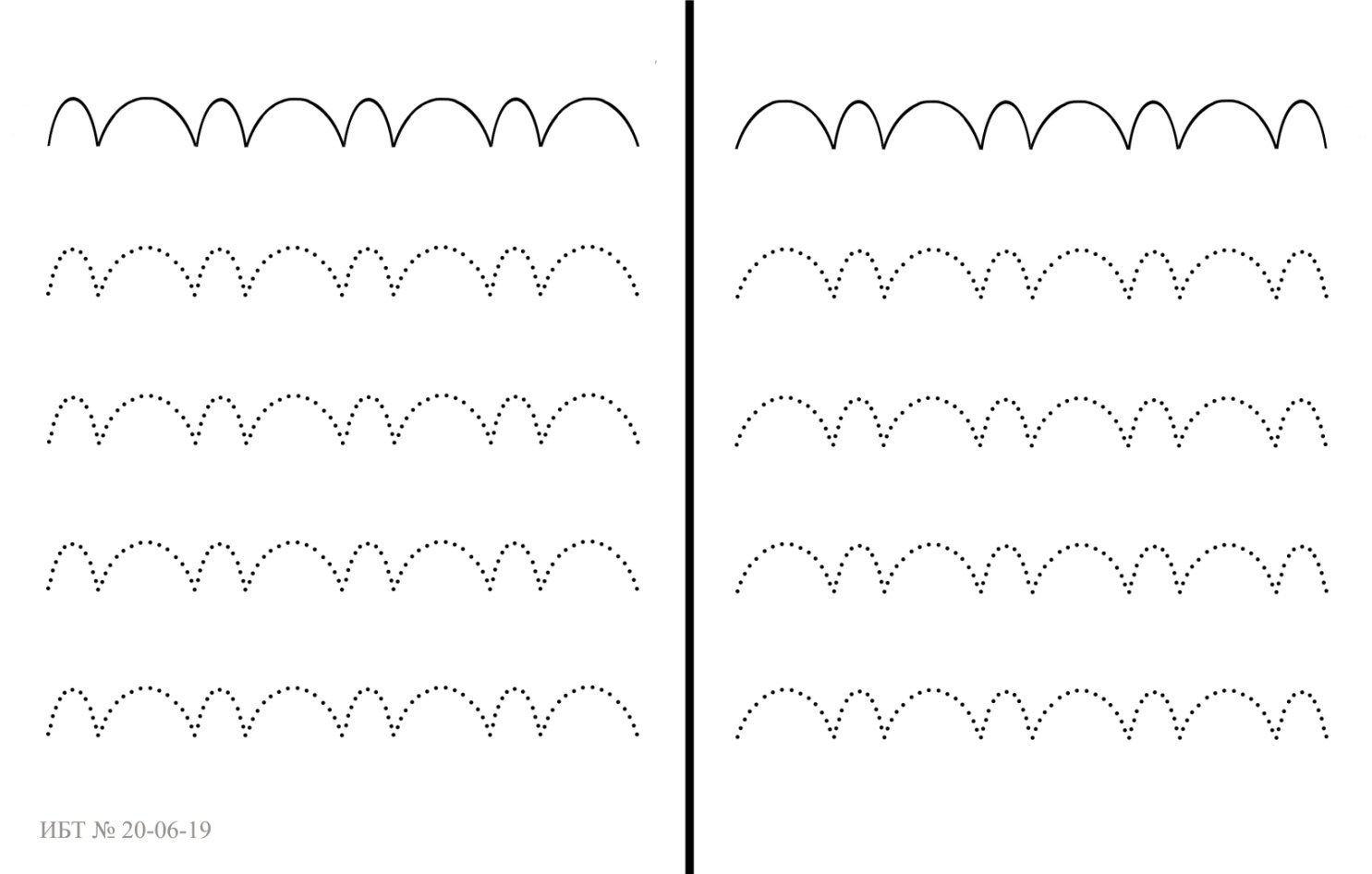 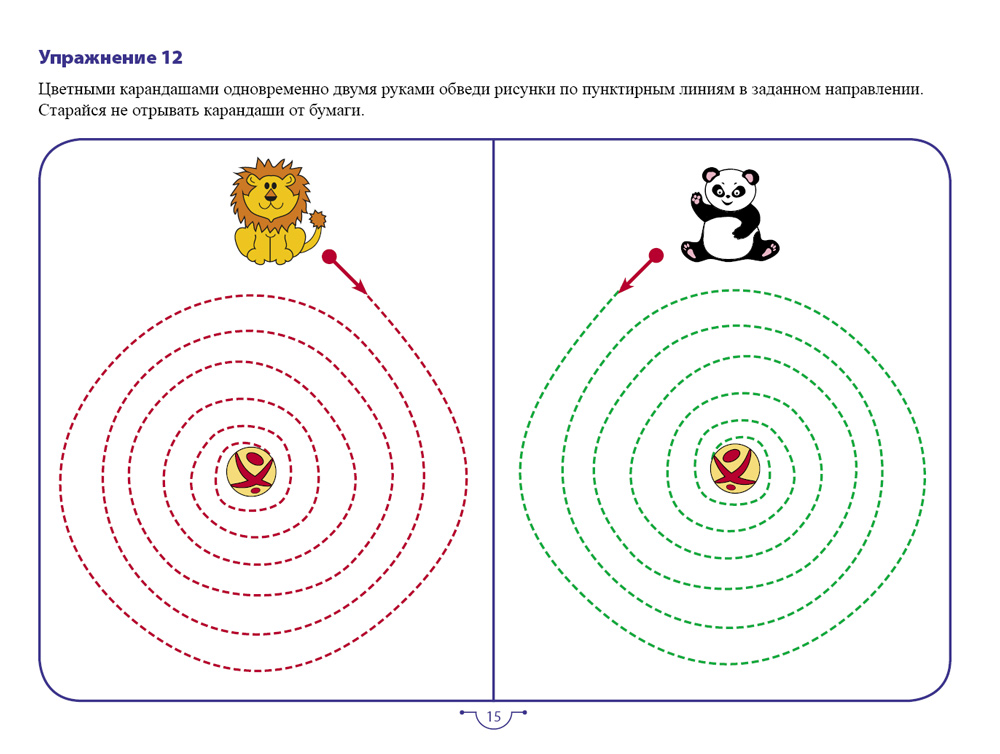 Обведи и раскрась зайчат двумя руками  сразу.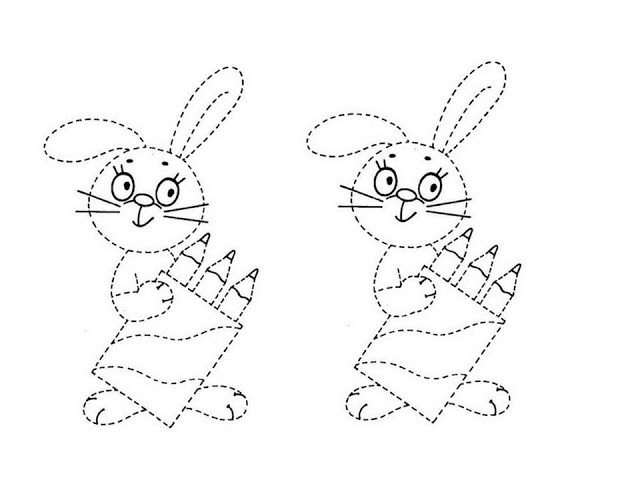 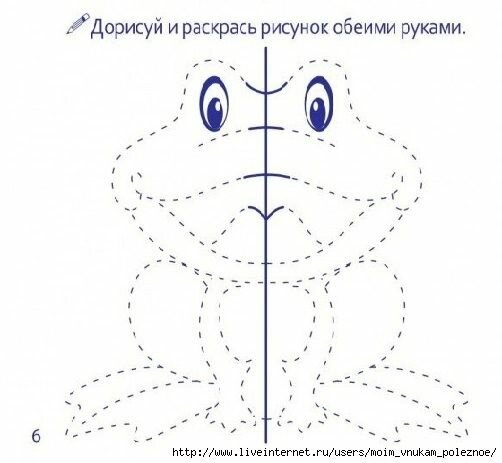 